Anders Mortensen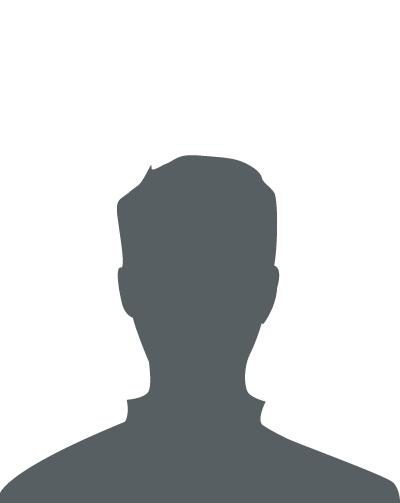 Vermlandsgade 65, 2300 Kbh S 1122 3344am@eksempel.dk LinkedIn: dk.linkedin.com/in/anderslederneVirksomhed ABCTil: Kontaktperson	[Dato]HR KONSULENT MED HANDLEKRAFT OG FOKUS PÅ MEDARBEJDERUDVIKLINGStillingen som HR Konsulent hos ABC tiltaler mig især, fordi jeg kan byde ind med både en teoretisk og en solid erfaringsmæssig baggrund og kombinere det med mine faglige interesseområder samt et stort ønske om nye udfordringer i en international organisation. Medarbejdertrivsel og engagement er afgørende for effektivitet, handlekraft, vækst og ikke mindst kundeloyalitet. Og netop hér ser jeg en god mulighed for at kunne bidrage til ABC’s vækst, da jeg kan bidrage med solid erfaring med trivselsarbejde og kompetenceudvikling, der netop har engagerede medarbejdere som mål.Udvikling og rekruttering af personale har været et kerneområde i min karriere både i detailbranchen og i en produktionsvirksomhed, der som ABC er leverandør til detailbranchen. Jeg kan derfor bidrage med en alsidig forretningsforståelse både fra leverandør- og kundeperspektiv.Relevante kompetencer: Rekruttering fra A – ZKompetenceudvikling - erfaring med udvikling af forskellige medarbejdergrupperGennemførelse af trivselsprojekter med minimering af sygefraværErfaring med outsourcing og udvikling af globale HR procedurer, - processer med videreLedersupport i HR spørgsmålJeg kan kommunikere på alle niveauer og er særlig stærk i at etablere gode relationer, hvilket har resulteret i gode samarbejdsforhold og resultater baseret på en indsats, der er kendt for at være drevet af stor dedikation og løsningsfokus.Hvorfor ABC Foods? Fordi jeg gerne vil være en del af en international vækstvirksomhed, der udover et stærkt kvalitetsbrand er kendetegnet ved gode værdier samt ambitioner og bestræbelser på at være en foretrukken samarbejdspartner for detailbranchen på det globale marked. Jeg sætter stor pris på en aktiv hverdag med variation, stor kontaktflade og udfordringer og ser i stillingen muligheder for at arbejde med øje for helheden med både mennesker og praktiske løsninger, hvilket jeg finder stærkt motiverende. Jeg kan starte efter aftale og ser frem til en samtale. Med venlig hilsen Anders Mortensen